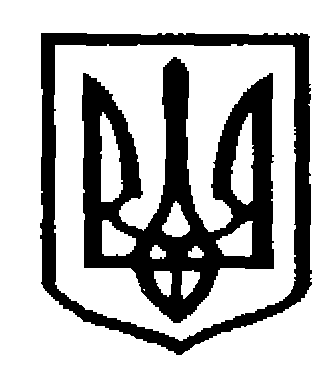 У К Р А Ї Н АЧернiвецька мiська радаУ П Р А В Л І Н Н Я     О С В І Т Ивул. Героїв Майдану, .Чернівці, 58029 тел./факс (0372) 53-30-87,  E-mail: osvitacv@gmail.com  Код ЄДРПОУ №02147345НАКАЗ  12.10.2017                                                                                          № 407Про внесення змін до наказу від 20.09.2017 № 362На виконання наказу Департаменту освіти і науки від 10.10.2017 № 447 "Про внесення змін до наказу від 13.09.2017 № 389" та у зв’язку з виробничою необхідністюНАКАЗУЮ:Внести до наказу управління освіти Чернівецької міської ради від 20.09.2017 № 362 «Про проведення І-ІІ етапів Всеукраїнських учнівських олімпіад з навчальних предметів у 2017/2018 н.р. серед учнів ЗНЗ, ПТНЗ» такі зміни:У додаток  №1. Графік проведення олімпіад : економіка  - дата проведення 19.11.2017, місце проведення –  Чернівецька гімназія № 1;У додаток  №2. Склад організаційного комітету ІІ етапу     Всеукраїнських учнівських олімпіад:У додаток  № 3. Склад журі ІІ етапу Всеукраїнських учнівських олімпіад:2.Англійська моваГолова журі:Недужко Л.М – методист ММЦВвести додатково до складу журі вчителів:Беляєва Н.В.         - ліцей № 4Сусак О.Д.            - ліцей № 4Скіба Л.І.              - ліцей № 4Білоголовко М.В. – гімназія № 1Савчук Я.М.         - гімназія № 2Юрченко А.В.      - гімназія № 2Яківчик О.М.        - гімназія № 5Дудка М.В.           - СЗОШ № 22Мінтянська Ю.В.  - ЗОШ № 38Кортні Бауер        - волонтер Корпусу миру, США (за згодою)Ніколь Дінтіно      - волонтер Корпусу миру, США (за згодою)4.Німецька моваВвести додатково до складу журі вчителів:Краміна Л.В.         - ліцей № 4Добрянська  І.С.    - ліцей № 46.ІсторіяГолова журі:Потурнак Б.М. – методист ММЦ15.ПравознавствоГолова журі:Потурнак Б.М.  – методист ММЦПокласти контроль за виконанням наказу на заступника начальника управління, начальника відділу загальної середньої освіти управління освіти Кузьміну О.Л.Начальник управління освіти Чернівецької міської ради                                                   С.В.Мартинюк                                        Виконавець:методист ММЦ                                                                       А.Ф.ТумакОзнайомлені:заступник  начальника управління, начальник відділу загальної середньої освітиуправління освіти                                                                   О.Л.Кузьміна                                      завідувач  міського    методичного центру закладів освітиуправління освіти Чернівецької міської ради                        Н.П.Герасим9.  ЕкономікаТюфтій А.Г. - методист ММЦПаневська Д.Т.- заступник директора, гімназія № 1Македонська А.В.- учитель,   гімназія № 1